Class Size	Cost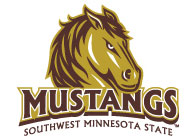 0-30 Students 	3,30031 Students	3,41032 Students	3,52033 Students	3,630	34 Students	3,74035 Students	3,85036 Students	3,96037 Students	4,07038 Students	4,18039 Students	4,29040 Students	4,40041 Students	4,51042 Students	4,62043 Students	4,73044 Students	4,84045 Students	4,95046 Students	5,06047 Students	5,17048 Students	5,28049 Students	5,39050 Students	5,50051 Students	5,61052 Students	5,72053 Students	5,83054 Students	5,94055 Students	6,05056 Students	6,16057 Students	6,270Class size	Cost58 Students	6,38059 Students	6,49060 Students	6,60061 Students	6,71062 Students	6,82063 Students	6,93064 Students	7,04065 Students	7,15066 Students	7,26067 Students	7,37068 Students	7,48069 Students	7,59070 Students	7,70071 Students	7,82072 Students	7,93073 Students	8,04074 Students	8,15075 Students	8,260An increase of $110 per student will continue for each student above the 75 mark.